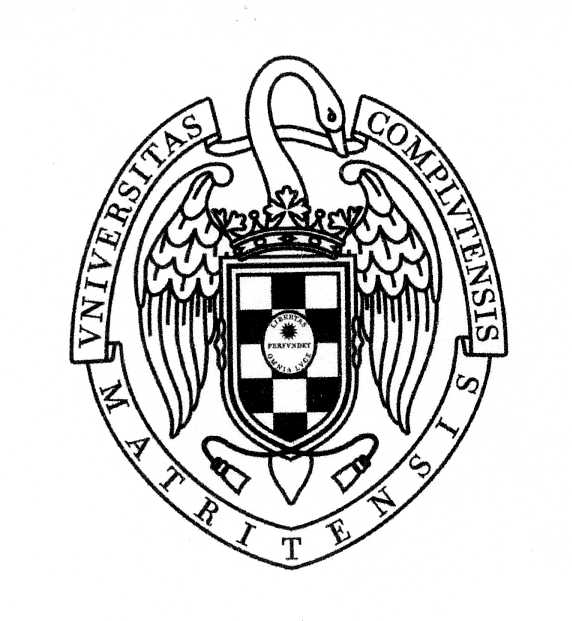 TRABAJO FIN DE GRADOTribunales Trabajo de Fin de GradoConvocatoria Septiembre de 2017Convocatoria general:Viernes 22 de septiembre 2017, 10.0h-15.00hTribunal 1 (10)Aula: A-22aTitularPresidente: Dámaso López GarcíaSecretario:Juan Antonio Sánchez JiménezVocal: Juan González EtxeberriaSuplentesManuel Botero Camacho Francisco Cortés ViecoMaría PorrasTribunal 2 (9)Aula: A-22bTitularPresidente: James FlathMassadSecretario: José Luis Miras OrozcoVocal: Rebeca Gualberto ValverdeSuplentesEduardo Valls OyarzunAsunción López Varela María Goicoechea de JorgeTribunal 3 (11)Aula: A-12TitularPresidente: Marta CarreteroSecretario: Elena OrdunaVocal: Elena DomínguezSuplentes: Matilde Vivancos; José Javier Ávila Cabrera; Emma DafouzTribunal 4 (11)Aula: A-20TitularPresidente: Mariann LarsenSecretario: Mª Victoria Martín de la RosaVocal: Jorge BragaSuplentes: Ana Laura Rodríguez ; Marta Nadales; Carmen MaízNombre del alumnoTítulo del trabajo1.Adriana Elena DiaconescuManuel Botero CamachoEntropy and the aesthetics of violence in “A clockwork orange” and “The picture of Dorian Gray”2.Claudia Sáiz SánchezManuel Botero CamachoThe Yin Yang theory: dualism in Anthony Burgess´ A Clockwork Orange 3.Beatriz Moral GonzálezIsabel Durán Giménez-RicoFrom Fear to Flying: Women’s Rights and Female Sexuality in the 1970's through the Analysis of Erica Jong's novel​4.Andrea Valbuena RodríguezEusebio De Lorenzo GómezOscar Wilde’s Poestry: Voice and Intimacy5.Cristina Antequera RodríguezMaría Porras SánchezJane Austen y el amor. El éxito después del fracaso6.Claudia Andrada BobosanFabio Vericat Pérez-Mínguez Feminine Characters in F. Scott Fitzgerald'sThe Great Gatsby: from Literature to the Screen7.Lucia DuroFabio Vericat Pérez-MínguezPsychological Insight and Narrative Technique in S. Fitzgerald's This Side of Paradise8.Alejandro Pardo CofradesAsunción López Varela"The Coming Out of the Author: Patricia Highsmith and James Baldwin Against Society".9.Sara López LópezDámaso López García“Female Characters in Virginia Woolf’s The Waves”10.Sarsa López SantamarinaDámaso López García"Modernity in Aldous Huxley's Crome Yellow"Nombre del alumnoTítulo del trabajo1. Alba Malagón DíazJuan Antonio Sánchez JiménezRace and Ethnicity in Kate Chopin. The Portrayal of Hispanic Identity in TheAwakening2. Rocío Porras SanchísJuan Antonio Sánchez JiménezThe Preacher as a Character of American Gothic Literature. The Influence of Flannery O’Connor’s WiseBlood on the Comic, Preacher3.Celeste Lozano SánchezEduardo Valls OyarzunNineteen Eighty-Four: Surveillance and Manipulation in Modern Dystopia4. Silvia Martínez PérezEduardo Valls OyarzunStudy of Social and Moral Constraints of Women in Victorian Age: The Scarlett Letter and Tess of the d’Urbervilles5. Lorena Mariani RiveraEduardo Valls OyarzunRevisiting the Female Character in Nineteenth Century Britain: Jane Austen and Charlotte Brontë6. HéctorCenamorPedreroJames FlathMassad“The Cinematic Gertrude: Olivier vs. Zefirelli”7. Camelia LunguTom ByersThe Influence of the Bible on Contemporary Fiction: An Introduction8. Jara Rodríguez HurtadoJuan Manuel Núñez Yusta"Analysis of the Elizabethan Theatre and the Influence of William Shakespeare"9. Silvia Rojas FernándezJuan Manuel Núñez YustaThe Influence of Drugs in the Poetry of Allen GinsbergAlumnoTítulo1. BENAVENTE BERLANGA, Miguel ÁngelTut.: Elena Martínez CaroA case study of a successful use of the English language for persuasion: Donald Trump's presidential campaign2.GONZÁLEZ CARTÁN, MaríaTut.: Elena Martínez CaroImproving students' foreign language competence through content and language integrated learning (CLIL) in music3.PAN, Zhi LiTut.: Elena Martínez CaroLinguistic Analysis of English Advertising and Advertising Slogans4. ROJO ESTEBAN, ALBA MARÍATut.: Elena Martínez CaroAudiovisual translation techniques used in dubbing: a case study based on two TV series5. SAMPEDRO GONZÁLEZ, MartaTut.: Elena Martínez CaroAn analysis comparing the educational gap between urban and rural students in written competences6. URBINA MARTÍNEZ, MacarenaTut.: Elena Martínez CaroThe role of vocabulary in CLIL and bilingual education7. VLAICU, ValentinaTut.: Elena Martínez CaroThe use of linguistic evidence in forensic contexts8. PALOMO GALLEGO, MarioTut.: Elena Martínez CaroVerbal complements in English 9.  GONZÁLEZ, NereaTut.: Juan Rafael Zamorano English Acquisition as a first language in children and English learning as a second language in adults10. CAVALLARO, JulietaTut.: Juan Rafael ZamoranoThe critical period for language acquisition: A psycholinguistic approach based on evidence from both first and second language learning11. ÁLVAREZ ÁLVAREZ, IvánTut.: Juan Rafael ZamoranoIrish English: its Historical Background, its linguistic features and Dublin English through its people and its folk musicAlumnoTítulo1.MADRIDANO, IsabelTut.: Jorge BragaPaul Auster’s City of Glass: the Graphic Novel in Spanish: a translation analysis.2. MONGE LÓPEZ, LauraTut.: Jorge BragaTranslating Publicity (English-Spanish): Advertisements in fashion magazines.3. MORENO ROLDÁN, MaríaTut.: Jorge BragaAnalysis and comparison of two methods for teaching English as a foreign language: a practical approach.4. MANZANO NÚÑEZ, ElenaTut.: Ana Laura RodríguezThe Wanderer and its multiple speakers5. RADOSLAV, RebecaTut.: Elena DomínguezCode-switching: Towards a deeper understanding of the language6.DE LA TORRE CAMACHO, Blanca Tut. Jose Javier ÁvilaStudy of the Application andthe Role of Bilingual Education in Madrid7.LOZANO JIMÉNEZ, SaraTut. Jose Javier ÁvilaA Methodological Proposal to Enhance Listening Skills by Using Podcasts8.DE PAZ EXTREMERA, Sonia de Paz ExtremeraTut. Jose Javier ÁvilaThe dubbing into Spanish of the American humour series The Big Bang Theory: A descriptive analysis9. HERNÁNDEZ GARCÍA, Catherine
Tut.: Mariann LarsenA virtual platform for English learners: Duolingo. Why is this application so successful nowadays?10. LUENGO IZQUIERDO, NereaTut.: Marta NadalesLearning with The Avengers: A Didactic UnitProposal through Superhero Films11. PÉREZ MARTÍN, Paula Tut.: Marta NadalesTeaching English to Refugees in Spain: AProposal